1. LES EXPRESSIONSSur cette image, je vois …  /  Sur l’image, je vois …Sur cette image, il y a …    /  Sur l’image, il y a …2. Les verbes ÊTRE et AVOIR pour une description physique2. Les verbes ÊTRE et AVOIR pour une description physique2. Les verbes ÊTRE et AVOIR pour une description physique2. Les verbes ÊTRE et AVOIR pour une description physique2. Les verbes ÊTRE et AVOIR pour une description physique2. Les verbes ÊTRE et AVOIR pour une description physique2. Les verbes ÊTRE et AVOIR pour une description physiqueVerbe ÊTREVerbe ÊTREVerbe ÊTREVerbe ÊTREVerbe AVOIRVerbe AVOIRmasculinfémininfémininmasculinfémininLE GENRE / LA PERSONNEC’est  +  un homme.C’est  +  une femme.LES CHEVEUXLES CHEVEUXLE GENRE / LA PERSONNEC’est  +  un garçon.C’est  +  une fille.Il a les cheveux  +  couleurElle a les cheveux  +  couleurLE GENRE / LA PERSONNEC’est  +  un couple.C’est  +  un couple.C’est  +  un couple.Il a les cheveux  +  longueurElle a les cheveux  +  longueurLA GENERATIONIl est jeune / âgéElle est jeune / âgéeLES YEUXLES YEUXL’APPARENCE / LA CORPULENCEIl est beau / laid / muscléElle est belle / laide / muscléeIl a les yeux + couleurElle a les yeux + couleurLA TAILLEIl est petit / grandElle est petite  /  grandeIl a les yeux + formeElle a les yeux + formeLA TAILLEIl est de taille moyenneElle est de taille moyenneLES CHEVEUXLES CHEVEUXSes cheveux sont  + couleurSes cheveux sont  + couleurSes cheveux sont  + couleurLES TRAITS PARTICULIERSLES TRAITS PARTICULIERSLES CHEVEUXLES CHEVEUXSes cheveux sont  +  STYLESes cheveux sont  +  STYLESes cheveux sont  +  STYLEIl a + un grain de beauté.Elle a + un grain de beauté.Exception : Il est chauve.Exception : Il est chauve.Exception : Il est chauve.Exception : Il est chauve.Exception : Il est chauve.Il a +des taches de rousseur.Elle a +des taches de rousseur.Il a +des piercing(s).Elle a +des piercing(s).3. Autres verbes de description physique3. Autres verbes de description physique3. Autres verbes de description physique3. Autres verbes de description physique3. Autres verbes de description physique3. Autres verbes de description physique3. Autres verbes de description physique3. Autres verbes de description physiqueVerbe PORTERVerbe PORTERVerbe PORTERVerbe PORTERVerbe PORTERVerbe TENIRVerbe TENIRLES VETEMENTS ET ACCESSOIRES (sur le corps) LES VETEMENTS ET ACCESSOIRES (sur le corps) LES VETEMENTS ET ACCESSOIRES (sur le corps) LES VETEMENTS ET ACCESSOIRES (sur le corps) LES VETEMENTS ET ACCESSOIRES (sur le corps) Il tient + un parapluieElle tient + un parapluieIl porte + un vêtement (jupe, pantalon, …)Il porte + un vêtement (jupe, pantalon, …)Il porte + un vêtement (jupe, pantalon, …)Elle porte + un vêtement (jupe, pantalon, …)Elle porte + un vêtement (jupe, pantalon, …)Il tient + un sac (à main)Elle tient + un sac (à main)Il porte + un accessoire (ceinture, foulard, …)Il porte + un accessoire (ceinture, foulard, …)Il porte + un accessoire (ceinture, foulard, …)Elle porte + un accessoire (ceinture, foulard, …)Elle porte + un accessoire (ceinture, foulard, …)LES TRAITS PARTICULIERS (les hommes seulement)LES TRAITS PARTICULIERS (les hommes seulement)LES TRAITS PARTICULIERS (les hommes seulement)LES TRAITS PARTICULIERS (les hommes seulement)LES TRAITS PARTICULIERS (les hommes seulement)Il porte la barbe. Il porte la barbe. Il porte la barbe. 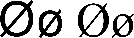 Il porte + la moustacheIl porte + la moustacheIl porte + la moustache